ПРОТОКОЛ № _____Доп. Вр.                    в пользу                                           Серия 11-метровых                    в пользу                                            Подпись судьи : _____________________ /_________________________ /ПредупрежденияУдаленияПредставитель принимающей команды: ______________________ / _____________________ Представитель команды гостей: _____________________ / _________________________ Замечания по проведению игры ______________________________________________________________________________________________________________________________________________________________________________________________________________________________________________________________________________________________________________________________________________________________________________________________________________________________________________________________________________________________________________________________Травматические случаи (минута, команда, фамилия, имя, номер, характер повреждения, причины, предварительный диагноз, оказанная помощь): _________________________________________________________________________________________________________________________________________________________________________________________________________________________________________________________________________________________________________________________________________________________________________________________________________________________________________Подпись судьи:   _____________________ / _________________________Представитель команды: ______    __________________  подпись: ___________________    (Фамилия, И.О.)Представитель команды: _________    _____________ __ подпись: ______________________                                                             (Фамилия, И.О.)Лист травматических случаевТравматические случаи (минута, команда, фамилия, имя, номер, характер повреждения, причины, предварительный диагноз, оказанная помощь)_______________________________________________________________________________________________________________________________________________________________________________________________________________________________________________________________________________________________________________________________________________________________________________________________________________________________________________________________________________________________________________________________________________________________________________________________________________________________________________________________________________________________________________________________________________________________________________________________________________________________________________________________________________________________________________________________________________________________________________________________________________________________________________________________________________________________________________________________________________________________________________________________________________________________________________________________________________________________________________________________________________________________________________________________________________________________________________________________________________________________________________Подпись судьи : _________________________ /________________________/ 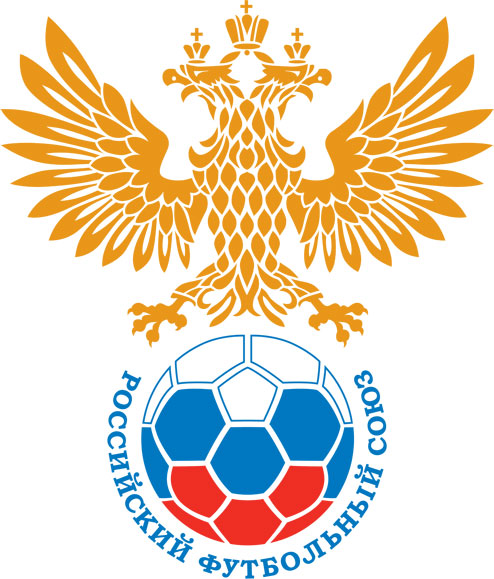 РОССИЙСКИЙ ФУТБОЛЬНЫЙ СОЮЗМАОО СФФ «Центр»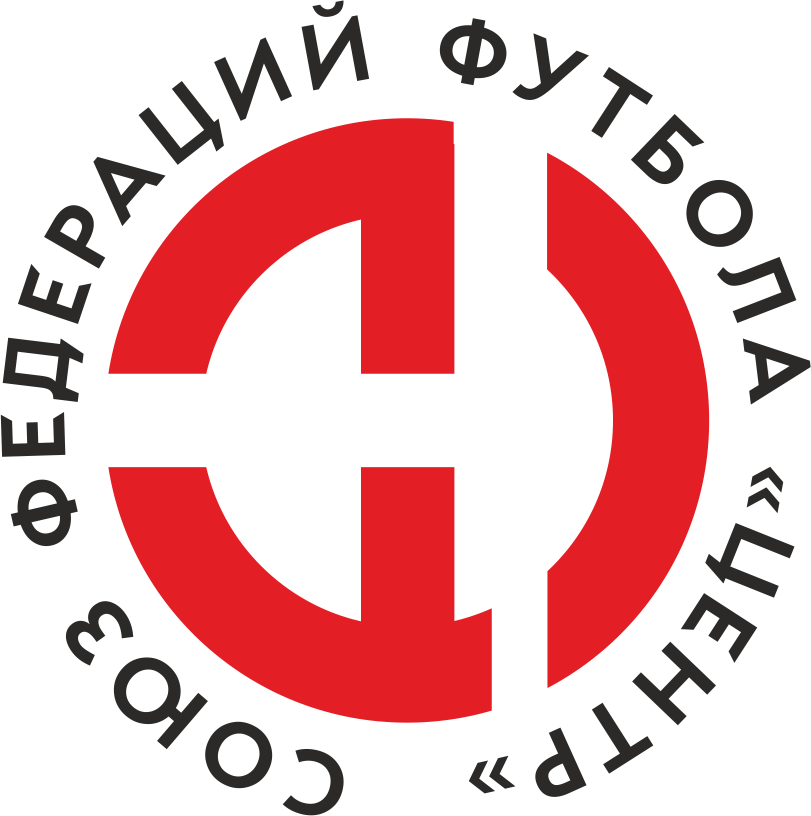    Первенство России по футболу среди команд III дивизиона, зона «Центр» _____ финала Кубка России по футболу среди команд III дивизиона, зона «Центр»Дата:7 августа 2019Космонавт (Калуга)Космонавт (Калуга)Космонавт (Калуга)Космонавт (Калуга)Металлург-М (Липецк)Металлург-М (Липецк)команда хозяевкоманда хозяевкоманда хозяевкоманда хозяевкоманда гостейкоманда гостейНачало:16:00Освещение:ЕстественноеЕстественноеКоличество зрителей:-Результат:1:3в пользуМеталлург-М (Липецк)1 тайм:0:1в пользув пользу Металлург-М (Липецк)Судья:Акулинин Дмитрий  (Тула)кат.1 помощник:Волков Павел (Тула)кат.2 помощник:Гавриленко Антон (Брянск)кат.Резервный судья:Резервный судья:Сальников Андрейкат.Инспектор:Артемьев Андрей Эдуардович (Брянск)Артемьев Андрей Эдуардович (Брянск)Артемьев Андрей Эдуардович (Брянск)Артемьев Андрей Эдуардович (Брянск)Делегат:СчетИмя, фамилияКомандаМинута, на которой забит мячМинута, на которой забит мячМинута, на которой забит мячСчетИмя, фамилияКомандаС игрыС 11 метровАвтогол0:1Илья ГлебовМеталлург-М (Липецк)111:1Александр ИгнахинКосмонавт (Калуга)501:2Артем ТарлыковМеталлург-М (Липецк)751:3Илья ГлебовМеталлург-М (Липецк)77Мин                 Имя, фамилия                          КомандаОснованиеРОССИЙСКИЙ ФУТБОЛЬНЫЙ СОЮЗМАОО СФФ «Центр»РОССИЙСКИЙ ФУТБОЛЬНЫЙ СОЮЗМАОО СФФ «Центр»РОССИЙСКИЙ ФУТБОЛЬНЫЙ СОЮЗМАОО СФФ «Центр»РОССИЙСКИЙ ФУТБОЛЬНЫЙ СОЮЗМАОО СФФ «Центр»РОССИЙСКИЙ ФУТБОЛЬНЫЙ СОЮЗМАОО СФФ «Центр»РОССИЙСКИЙ ФУТБОЛЬНЫЙ СОЮЗМАОО СФФ «Центр»Приложение к протоколу №Приложение к протоколу №Приложение к протоколу №Приложение к протоколу №Дата:7 августа 20197 августа 20197 августа 20197 августа 20197 августа 2019Команда:Команда:Космонавт (Калуга)Космонавт (Калуга)Космонавт (Калуга)Космонавт (Калуга)Космонавт (Калуга)Космонавт (Калуга)Игроки основного составаИгроки основного составаЦвет футболок: Синие       Цвет гетр: ЧерныеЦвет футболок: Синие       Цвет гетр: ЧерныеЦвет футболок: Синие       Цвет гетр: ЧерныеЦвет футболок: Синие       Цвет гетр: ЧерныеНЛ – нелюбительНЛОВ – нелюбитель,ограничение возраста НЛ – нелюбительНЛОВ – нелюбитель,ограничение возраста Номер игрокаЗаполняется печатными буквамиЗаполняется печатными буквамиЗаполняется печатными буквамиНЛ – нелюбительНЛОВ – нелюбитель,ограничение возраста НЛ – нелюбительНЛОВ – нелюбитель,ограничение возраста Номер игрокаИмя, фамилияИмя, фамилияИмя, фамилия32Александр Афонин Александр Афонин Александр Афонин 4Александр Скворцов Александр Скворцов Александр Скворцов 14Антон Кузнецов (к)Антон Кузнецов (к)Антон Кузнецов (к)18Владимир Кисенков Владимир Кисенков Владимир Кисенков 21Антон Кузьмичев Антон Кузьмичев Антон Кузьмичев 12Петр Барбарас Петр Барбарас Петр Барбарас 20Александр Игнахин Александр Игнахин Александр Игнахин 16Денис Киевцев Денис Киевцев Денис Киевцев 19Серафим Верещагин Серафим Верещагин Серафим Верещагин 11Иван Формалев Иван Формалев Иван Формалев 5Дмитрий Чекарев Дмитрий Чекарев Дмитрий Чекарев Запасные игроки Запасные игроки Запасные игроки Запасные игроки Запасные игроки Запасные игроки 6Ян КозюченкоЯн КозюченкоЯн Козюченко15Ярослав КусовЯрослав КусовЯрослав Кусов17Кирилл ХитрыхКирилл ХитрыхКирилл Хитрых1Дмитрий МельниченкоДмитрий МельниченкоДмитрий Мельниченко79Егор ЗаяцЕгор ЗаяцЕгор Заяц77Алексей ГалаевАлексей ГалаевАлексей ГалаевТренерский состав и персонал Тренерский состав и персонал Фамилия, имя, отчествоФамилия, имя, отчествоДолжностьДолжностьТренерский состав и персонал Тренерский состав и персонал 1Тренерский состав и персонал Тренерский состав и персонал 234567ЗаменаЗаменаВместоВместоВместоВышелВышелВышелВышелМинМинСудья: _________________________Судья: _________________________Судья: _________________________11Иван ФормалевИван ФормалевИван ФормалевКирилл ХитрыхКирилл ХитрыхКирилл ХитрыхКирилл Хитрых575722Петр БарбарасПетр БарбарасПетр БарбарасЯрослав КусовЯрослав КусовЯрослав КусовЯрослав Кусов6363Подпись Судьи: _________________Подпись Судьи: _________________Подпись Судьи: _________________33Кирилл ХитрыхКирилл ХитрыхКирилл ХитрыхЕгор ЗаяцЕгор ЗаяцЕгор ЗаяцЕгор Заяц8181Подпись Судьи: _________________Подпись Судьи: _________________Подпись Судьи: _________________44Антон КузьмичевАнтон КузьмичевАнтон КузьмичевАлексей ГалаевАлексей ГалаевАлексей ГалаевАлексей Галаев8585556677        РОССИЙСКИЙ ФУТБОЛЬНЫЙ СОЮЗМАОО СФФ «Центр»        РОССИЙСКИЙ ФУТБОЛЬНЫЙ СОЮЗМАОО СФФ «Центр»        РОССИЙСКИЙ ФУТБОЛЬНЫЙ СОЮЗМАОО СФФ «Центр»        РОССИЙСКИЙ ФУТБОЛЬНЫЙ СОЮЗМАОО СФФ «Центр»        РОССИЙСКИЙ ФУТБОЛЬНЫЙ СОЮЗМАОО СФФ «Центр»        РОССИЙСКИЙ ФУТБОЛЬНЫЙ СОЮЗМАОО СФФ «Центр»        РОССИЙСКИЙ ФУТБОЛЬНЫЙ СОЮЗМАОО СФФ «Центр»        РОССИЙСКИЙ ФУТБОЛЬНЫЙ СОЮЗМАОО СФФ «Центр»        РОССИЙСКИЙ ФУТБОЛЬНЫЙ СОЮЗМАОО СФФ «Центр»Приложение к протоколу №Приложение к протоколу №Приложение к протоколу №Приложение к протоколу №Приложение к протоколу №Приложение к протоколу №Дата:Дата:7 августа 20197 августа 20197 августа 20197 августа 20197 августа 20197 августа 2019Команда:Команда:Команда:Металлург-М (Липецк)Металлург-М (Липецк)Металлург-М (Липецк)Металлург-М (Липецк)Металлург-М (Липецк)Металлург-М (Липецк)Металлург-М (Липецк)Металлург-М (Липецк)Металлург-М (Липецк)Игроки основного составаИгроки основного составаЦвет футболок: Белые   Цвет гетр:  БелыеЦвет футболок: Белые   Цвет гетр:  БелыеЦвет футболок: Белые   Цвет гетр:  БелыеЦвет футболок: Белые   Цвет гетр:  БелыеНЛ – нелюбительНЛОВ – нелюбитель,ограничение возрастаНЛ – нелюбительНЛОВ – нелюбитель,ограничение возрастаНомер игрокаЗаполняется печатными буквамиЗаполняется печатными буквамиЗаполняется печатными буквамиНЛ – нелюбительНЛОВ – нелюбитель,ограничение возрастаНЛ – нелюбительНЛОВ – нелюбитель,ограничение возрастаНомер игрокаИмя, фамилияИмя, фамилияИмя, фамилия1Никита Зеленов Никита Зеленов Никита Зеленов 4Даниил Денежкин Даниил Денежкин Даниил Денежкин 2Михаил Акиничев Михаил Акиничев Михаил Акиничев 18Илья Елисеев Илья Елисеев Илья Елисеев 19Захар Иванников Захар Иванников Захар Иванников 47Максим Скопинцев (к)Максим Скопинцев (к)Максим Скопинцев (к)4Николай Смирных Николай Смирных Николай Смирных 9Владислав Колченко Владислав Колченко Владислав Колченко 11Роман Сушков Роман Сушков Роман Сушков 7Михаил Кукин Михаил Кукин Михаил Кукин 10Илья Глебов Илья Глебов Илья Глебов Запасные игроки Запасные игроки Запасные игроки Запасные игроки Запасные игроки Запасные игроки 16Дмитрий КузнецовДмитрий КузнецовДмитрий Кузнецов6Александр ФроловАлександр ФроловАлександр Фролов24Андрей КазанцевАндрей КазанцевАндрей Казанцев25Владислав ЧернышовВладислав ЧернышовВладислав Чернышов8Артем ТарлыковАртем ТарлыковАртем Тарлыков77Яков НемовЯков НемовЯков Немов99Никита ТиньковНикита ТиньковНикита ТиньковТренерский состав и персонал Тренерский состав и персонал Фамилия, имя, отчествоФамилия, имя, отчествоДолжностьДолжностьТренерский состав и персонал Тренерский состав и персонал 1Тренерский состав и персонал Тренерский состав и персонал 234567Замена Замена ВместоВместоВышелМинСудья : ______________________Судья : ______________________11Михаил КукинМихаил КукинАртем Тарлыков6122Роман СушковРоман СушковВладислав Чернышов66Подпись Судьи : ______________Подпись Судьи : ______________Подпись Судьи : ______________33Подпись Судьи : ______________Подпись Судьи : ______________Подпись Судьи : ______________44556677        РОССИЙСКИЙ ФУТБОЛЬНЫЙ СОЮЗМАОО СФФ «Центр»        РОССИЙСКИЙ ФУТБОЛЬНЫЙ СОЮЗМАОО СФФ «Центр»        РОССИЙСКИЙ ФУТБОЛЬНЫЙ СОЮЗМАОО СФФ «Центр»        РОССИЙСКИЙ ФУТБОЛЬНЫЙ СОЮЗМАОО СФФ «Центр»   Первенство России по футболу среди футбольных команд III дивизиона, зона «Центр» _____ финала Кубка России по футболу среди футбольных команд III дивизиона, зона «Центр»       Приложение к протоколу №Дата:7 августа 2019Космонавт (Калуга)Металлург-М (Липецк)команда хозяевкоманда гостей